Top of FormAssessment 2: Preparing for changeAssignment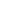 Bottom of FormOverviewLength: 2000 wordsWeight: 40%Weeks 1, 2 and 3 covered a number of issues relating to how people react to change and the preparedness of organisations for change. Effective change leaders are aware of the need to carefully prepare for change. This assessment asks you to consider what you would do to prepare for change in an organisational scenario.Organisational Scenario: ‘Moving operations’Choose your current organisation, an organisation you have worked for, or an organisation you are familiar with.  Then choose one of the following ‘moving operations’ scenarios:The organisation is moving operations to the cloudThe organisation is relocating from the central business district (CBD) office in Melbourne to a new office in Melton (45 km away, but accessible by public transport)To prepare for this assessment task:Consider the implications of one of the ‘moving operations’ scenariosThink about what the selected organisation needs to do to prepare for this planned changeSuccessfully complete the activities in weeks 2 and 3.Your assessment submission should include a cover page. TaskProvide an assessment of the organisation’s readiness for change and highlight any areas of concern. (400 words)Choose an organisational change model from the literature and justify why this model is best for the organisation. (500 words)Using the model as a framework (from step 2), describe the steps you would go through to prepare the organisation for the change. (600 words)Identify potential ‘red flag’ issues that you would need to pay special attention as you prepare the organisation for change. (200 words)State the managerial and leadership implications of managing change in the organisations and how you will persuasively advocate recommendations to specialist and non-specialist audiences. (300 words)Supporting resourcesHarvard Referencing: Home Assessment Q&ADiscussion TopicPost general questions about any of your assessment tasks here. Be sure to select the relevant assessment Q&A thread below.